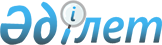 "Өскемен қаласының 2016-2018 жылдарға арналған бюджеті туралы" Өскемен қалалық мәслихатының 2015 жылғы 23 желтоқсандағы № 44/2-V шешіміне өзгерістер енгізу туралы
					
			Күшін жойған
			
			
		
					Шығыс Қазақстан облысы Өскемен қалалық мәслихатының 2016 жылғы 31 мамырдағы № 5/2-VI шешімі. Шығыс Қазақстан облысының Әділет департаментінде 2016 жылғы 6 маусымда № 4558 болып тіркелді. Күші жойылды - Шығыс Қазақстан облысы Өскемен қалалық мәслихатының 2016 жылғы 23 желтоқсандағы № 13/5-VI шешімімен
      Ескерту. Күші жойылды - Шығыс Қазақстан облысы Өскемен қалалық мәслихатының 23.12.2016 № 13/5-VI шешімімен (01.01.2017 бастап қолданысқа енгізіледі).
      РҚАО-ның ескертпесі.
      Құжаттың мәтінінде түпнұсқаның пунктуациясы мен орфографиясы сақталған.
      Қазақстан Республикасының 2008 жылғы 4 желтоқсандағы Бюджет кодексінің 109-бабына, Қазақстан Республикасының 2001 жылғы 23 қаңтардағы "Қазақстан Республикасындағы жергілікті мемлекеттік басқару және өзін-өзі басқару туралы" Заңының 6-бабының 1 тармағының 1) тармақшасына, Шығыс Қазақстан облыстық мәслихатының "Шығыс Қазақстан облыстық мәслихатының "2016-2018 жылдарға арналған облыстық бюджет туралы" 2015 жылғы 9 желтоқсандағы № 34/406-V шешіміне өзгерістер енгізу туралы" 2016 жылғы 24 мамырдағы 3/24-VI (нормативтік құқықтық актілерді мемлекеттік тіркеу Тізілімінде 4553 нөмірімен тіркелген) шешіміне сәйкес Өскемен қалалық мәслихаты ШЕШТІ:
      1. Өскемен қалалық мәслихатының "Өскемен қаласының 2016-2018 жылдарға арналған бюджеті туралы" 2015 жылғы 23 желтоқсандағы № 44/2-V (Нормативтік құқықтық актілерді мемлекеттік тіркеу тізілімінде 4318 нөмірімен тіркелген, 2016 жылғы 19 қаңтарда Қазақстан Республикасы нормативтік құқықтық актілерінің "Әділет" ақпараттық-құқықтық жүйесінде жарияланған) шешіміне келесі өзгерістер енгізілсін:
      1 тармақ келесі редакцияда жазылсын: 
      "1. Қаланың 2016-2018 жылдарға арналған бюджеті 1, 2 және 3 қосымшаларға сәйкес тиісінше, соның ішінде 2016 жылға арналған келесі көлемдерде бекітілсін: 
      1) кірістер – 35 206 761,6 мың теңге, соның ішінде:
      салықтық түсімдер – 11 182 360,0 мың теңге;
      салықтық емес түсімдер – 142 399,0 мың теңге;
      негізгі капиталды сатудан түсетін түсімдер – 2 215 124,2 мың теңге;
      трансферттердің түсімдері – 21 666 878,4 мың теңге;
      2) шығындар – 34 064 075,1 мың теңге;
      3) таза бюджеттік несиелендіру – 1 557 445,0 мың теңге;
      4) қаржылық активтермен операциялар бойынша сальдо – - 97 511,0 мың теңге, соның ішінде: 
      қаржы активтерін сатып алу – 0,0;
      мемлекеттің қаржы активтерін сатудан түсетін түсімдер – 97 511,0 мың теңге;
      5) бюджет тапшылығы – - 317 247,5 мың теңге;
      6) бюджеттің тапшылығын қаржыландыру – 317 247,5 мың теңге."; 
      3 тармақ келесі редакцияда жазылсын: 
      "3. 2016 жылға арналған Өскемен қаласының жергілікті атқарушы органының резерві 92 005,0 мың теңге сомасында бекітілсін.";
      4 тармақ келесі редакцияда жазылсын: 
      "4. Шығыс Қазақстан облыстық мәслихатының "Шығыс Қазақстан облыстық мәслихатының "2016-2018 жылдарға арналған облыстық бюджет туралы" 2015 жылғы 9 желтоқсандағы № 34/406-V шешіміне өзгерістер енгізу туралы" 2016 жылғы 24 мамырдағы 3/24-VI (нормативтік құқықтық актілерді мемлекеттік тіркеу Тізілімінде 4553 нөмірімен тіркелген) шешіміне сәйкес 2016 жылға арналған кірістерді бөлу нормативтері атқарылуға алынсын:
      1) төлем көзінен салынатын, кірістерден ұсталатын жеке табыс салығы – 11,0 %;
      2) әлеуметтік салық – 11,0 %.";
      1 қосымша осы шешімнің қосымшасына сәйкес келесі редакцияда жазылсын.
      2. Осы шешім 2016 жылғы 1 қаңтардан бастап қолданысқа енгізіледі.  Өскемен қаласының 2016 жылға арналған Бюджеті 
					© 2012. Қазақстан Республикасы Әділет министрлігінің «Қазақстан Республикасының Заңнама және құқықтық ақпарат институты» ШЖҚ РМК
				
      Сессия төрағасы

А. Құрманғалиев

      Қалалық мәслихаттың хатшысы

А. Абакумов 
Өскемен қалалық мәслихатының
2016 жылғы 31 мамырдағы
№ 5/2-VI шешіміне қосымшаӨскемен қалалық мәслихатының
2015 жылғы 23 желтоқсандағы 
№ 44/2-V шешіміне қосымша 1
Санаты
Санаты
Санаты
Санаты
Барлық кірістер (мың теңге)
Сыныбы
Сыныбы
Сыныбы
Барлық кірістер (мың теңге)
Ішкі сыныбы
Ішкі сыныбы
Барлық кірістер (мың теңге)
Атауы
Барлық кірістер (мың теңге)
1
2
3
4
5
I. КІРІСТЕР
35 206 761,6
1
Салықтық түсімдер
11 182 360,0
01
Табыс салығы
3 305 428,0
2
Жеке табыс салығы
3 305 428,0
03
Әлеуметтік салық
1 540 502,0
1
Әлеуметтік салық
1 540 502,0
04
Меншікке салынатын салықтар
4 677 677,0
1
Мүлікке салынатын салықтар
2 962 151,0
3
Жер салығы
565 880,0
4
Көлік құралдарына салынатын салық
1 149 050,0
5
Бірыңғай жер салығы
596,0
05
Тауарларға, жұмыстарға және қызметтерге салынатын ішкі салықтар
1 048 709,0
2
Акциздер
150 586,0
3
Табиғи және басқа да ресурстарды пайдаланғаны үшін түсетін түсімдер
178 000,0
4
Кәсіпкерлік және кәсіби қызметті жүргізгені үшін алынатын алымдар
693 275,0
5
Ойын бизнесіне салық
26 848,0
08
Заңдық мәнді іс-әрекеттерді жасағаны және (немесе) оған уәкілеттігі бар мемлекеттік органдар немесе лауазымды адамдар құжаттар бергені үшін алынатын міндетті төлемдер
610 044,0
1
Мемлекеттік баж
610 044,0
2
Салықтық емес түсімдер
142 399,0
01
Мемлекеттік меншіктен түсетін кірістер
93 064,0
1
Мемлекеттік кәсіпорындардың таза кірісі бөлігінің түсімдері
2 151,0
5
Мемлекет меншігіндегі мүлікті жалға беруден түсетін кірістер
90 653,0
9
Мемлекет меншігінен түсетін басқа да кірістер
260,0
02
Мемлекеттік бюджеттен қаржыландырылатын мемлекеттік мекемелердің тауарларды (жұмыстарды, қызметтерді) өткізуінен түсетін түсімдер
11,0
1
Мемлекеттік бюджеттен қаржыландырылатын мемлекеттік мекемелердің тауарларды (жұмыстарды, қызметтерді) өткізуінен түсетін түсімдер
11,0
04
Мемлекеттік бюджеттен қаржыландырылатын, сондай-ақ Қазақстан Республикасы Ұлттық Банкінің бюджетінен (шығыстар сметасынан) ұсталатын және қаржыландырылатын мемлекеттік мекемелер салатын айыппұлдар, өсімпұлдар, санкциялар, өндіріп алулар
8 339,0
1
Мұнай секторы ұйымдарынан түсетін түсімдерді қоспағанда, мемлекеттік бюджеттен қаржыландырылатын, сондай-ақ Қазақстан Республикасы Ұлттық Банкінің бюджетінен (шығыстар сметасынан) ұсталатын және қаржыландырылатын мемлекеттік мекемелер салатын айыппұлдар, өсімпұлдар, санкциялар, өндіріп алулар
8 339,0
06
Басқа да салықтық емес түсімдер 
40 985,0
1
Басқа да салықтық емес түсімдер 
40 985,0
3
Негізгі капиталды сатудан түсетін түсімдер
2 215 124,2
01
Мемлекеттік мекемелерге бекітілген мемлекеттік мүлікті сату
1 965 124,2
1
Мемлекеттік мекемелерге бекітілген мемлекеттік мүлікті сату
1 965 124,2
03
Жерді және материалдық емес активтерді сату
250 000,0
1
Жерді сату
200 000,0
2
Материалдық емес активтерді сату
50 000,0
4
Трансферттердің түсімдері
21 666 878,4
02
Мемлекеттік басқарудың жоғары тұрған органдарынан түсетін трансферттер
21 666 878,4
2
Облыстық бюджеттен түсетін трансферттер
21 666 878,4
Функционалдық топ
Функционалдық топ
Функционалдық топ
Функционалдық топ
Барлық шығындар (мың теңге)
Бюджеттік бағдарламалардың әкімшісі
Бюджеттік бағдарламалардың әкімшісі
Бюджеттік бағдарламалардың әкімшісі
Барлық шығындар (мың теңге)
Бюджеттік бағдарлама
Бюджеттік бағдарлама
Барлық шығындар (мың теңге)
Атауы
Барлық шығындар (мың теңге)
1
2
3
4
5
II. ШЫҒЫНДАР
34 064 075,1
01
Жалпы сипаттағы мемлекеттiк қызметтер 
408 300,9
112
Аудан (облыстық маңызы бар қала) мәслихатының аппараты
24 604,0
001
Аудан (облыстық маңызы бар қала) мәслихатының қызметін қамтамасыз ету жөніндегі қызметтер
24 604,0
122
Аудан (облыстық маңызы бар қала) әкімінің аппараты
202 394,9
001
Аудан (облыстық маңызы бар қала) әкімінің қызметін қамтамасыз ету жөніндегі қызметтер
199 145,6
003
Мемлекеттік органның күрделі шығыстары
3 249,3
452
Ауданның (облыстық маңызы бар қаланың) қаржы бөлімі
59 842,0
001
Ауданның (облыстық маңызы бар қаланың) бюджетін орындау және коммуналдық меншігін басқару саласындағы мемлекеттік саясатты іске асыру жөніндегі қызметтер 
43 312,0
003
Салық салу мақсатында мүлікті бағалауды жүргізу
15 450,0
010
Жекешелендіру, коммуналдық меншікті басқару, жекешелендіруден кейінгі қызмет және осыған байланысты дауларды реттеу 
1 080,0
453
Ауданның (облыстық маңызы бар қаланың) экономика және бюджеттік жоспарлау бөлімі
45 928,0
001
Экономикалық саясатты, мемлекеттік жоспарлау жүйесін қалыптастыру және дамыту саласындағы мемлекеттік саясатты іске асыру жөніндегі қызметтер
43 278,0
004
Мемлекеттік органның күрделі шығыстары
2 650,0
458
Ауданның (облыстық маңызы бар қаланың) тұрғын үй-коммуналдық шаруашылығы, жолаушылар көлігі және автомобиль жолдары бөлімі
75 532,0
001
Жергілікті деңгейде тұрғын үй-коммуналдық шаруашылығы, жолаушылар көлігі және автомобиль жолдары саласындағы мемлекеттік саясатты іске асыру жөніндегі қызметтер
75 532,0
02
Қорғаныс
19 077,2
122
Аудан (облыстық маңызы бар қала) әкімінің аппараты
19 077,2
005
Жалпыға бірдей әскери міндетті атқару шеңберіндегі іс-шаралар
19 077,2
03
Қоғамдық тәртіп, қауіпсіздік, құқықтық, сот, қылмыстық-атқару қызметі
77 997,0
458
Ауданның (облыстық маңызы бар қаланың) тұрғын үй-коммуналдық шаруашылығы, жолаушылар көлігі және автомобиль жолдары бөлімі
58 634,0
021
Елдi мекендерде жол қозғалысы қауiпсiздiгін қамтамасыз ету
58 634,0
499
Ауданның (облыстық маңызы бар қаланың) азаматтық хал актілерін тіркеу бөлімі 
19 363,0
001
Жергілікті деңгейде азаматтық хал актілерін тіркеу саласындағы мемлекеттік саясатты іске асыру жөніндегі қызметтер
18 298,0
003
Мемлекеттік органның күрделі шығыстары
1 065,0
04
Бiлiм беру
11 513 156,1
464
Ауданның (облыстық маңызы бар қаланың) білім бөлімі
11 362 362,2
001
Жергілікті деңгейде білім беру саласындағы мемлекеттік саясатты іске асыру жөніндегі қызметтер
34 152,0
003
Жалпы білім беру
6 904 926,0
005
Ауданның (облыстық маңызы бар қаланың) мемлекеттік білім беру мекемелер үшін оқулықтар мен оқу-әдiстемелiк кешендерді сатып алу және жеткізу
253 113,8
006
Балаларға қосымша білім беру 
658 263,0
009
Мектепке дейінгі тәрбие мен оқыту ұйымдарының қызметін қамтамасыз ету
1 048 961,0
015
Жетім баланы (жетім балаларды) және ата-аналарының қамқорынсыз қалған баланы (балаларды) күтіп-ұстауға қамқоршыларға (қорғаншыларға) ай сайынға ақшалай қаражат төлемі
111 559,0
022
Жетім баланы (жетім балаларды) және ата-анасының қамқорлығынсыз қалған баланы (балаларды) асырап алғаны үшін Қазақстан азаматтарына біржолғы ақша қаражатын төлеуге арналған төлемдер
6 861,0
029
Балалар мен жасөспірімдердің психикалық денсаулығын зерттеу және халыққа психологиялық-медициналық-педагогикалық консультациялық көмек көрсету
34 325,0
040
Мектепке дейінгі білім беру ұйымдарында мемлекеттік білім беру тапсырысын іске асыруға
2 103 912,0
067
Ведомстволық бағыныстағы мемлекеттік мекемелерінің және ұйымдарының күрделі шығыстары
206 289,4
465
Ауданның (облыстық маңызы бар қаланың) дене шынықтыру және спорт бөлімі
150 793,9
017
Балалар мен жасөспірімдерге спорт бойынша қосымша білім беру
150 793,9
06
Әлеуметтiк көмек және әлеуметтiк қамсыздандыру
1 027 564,5
451
Ауданның (облыстық маңызы бар қаланың) жұмыспен қамту және әлеуметтік бағдарламалар бөлімі
1 012 902,5
001
Жергілікті деңгейде халық үшін әлеуметтік бағдарламаларды жұмыспен қамтуды қамтамасыз етуді іске асыру саласындағы мемлекеттік саясатты іске асыру жөніндегі қызметтер 
86 342,0
002
Жұмыспен қамту бағдарламасы
113 260,0
003
Қайтыс болған Совет Одағының батырларын, "Халық қаһармандарын", Социалистік Еңбек ерлерін, Даңқ Орденінің үш дәрежесімен және "Отан" орденімен марапатталған соғыс ардагерлері мен мүгедектерін жерлеу рәсімдері бойынша қызмет көрсету
1 385,0
004
Ауылдық жерлерде тұратын денсаулық сақтау, білім беру, әлеуметтік қамтамасыз ету, мәдениет, спорт және ветеринар мамандарына отын сатып алуға Қазақстан Республикасының заңнамасына сәйкес әлеуметтік көмек көрсету
922,0
005
Мемлекеттік атаулы әлеуметтік көмек 
3 100,0
006
Тұрғын үйге көмек көрсету
18 200,0
007
Жергілікті өкілетті органдардың шешімі бойынша мұқтаж азаматтардың жекелеген топтарына әлеуметтік көмек
330 722,0
011
Жәрдемақыларды және басқа да әлеуметтік төлемдерді есептеу, төлеу мен жеткізу бойынша қызметтерге ақы төлеу
4 482,5
013
Белгіленген тұрғылықты жері жоқ тұлғаларды әлеуметтік бейімдеу
79 882,0
015
Зейнеткерлер мен мүгедектерге әлеуметтiк қызмет көрсету аумақтық орталығы
232 531,0
016
18 жасқа дейінгі балаларға мемлекеттік жәрдемақылар
8 800,0
017
Мүгедектерді оңалту жеке бағдарламасына сәйкес, мұқтаж мүгедектерді міндетті гигиеналық құралдармен және ымдау тілі мамандарының қызмет көрсетуін, жеке көмекшілермен қамтамасыз ету 
92 984,0
021
Мемлекеттік органның күрделі шығыстары
4 000,0
025
Өрлеу жобасы бойынша келісілген қаржылай көмекті енгізу
19 811,0
050
Қазақстан Республикасында мүгедектердің құқықтарын қамтамасыз ету және өмір сүру сапасын жақсарту жөніндегі 2012 - 2018 жылдарға арналған іс-шаралар жоспарын іске асыру
16 481,0
458
Ауданның (облыстық маңызы бар қаланың) тұрғын үй-коммуналдық шаруашылығы, жолаушылар көлігі және автомобиль жолдары бөлімі
5 256,0
050
Қазақстан Республикасында мүгедектердің құқықтарын қамтамасыз ету және өмір сүру сапасын жақсарту жөніндегі 2012 - 2018 жылдарға арналған іс-шаралар жоспарын іске асыру
5 256,0
464
Ауданның (облыстық маңызы бар қаланың) білім бөлімі
9 406,0
030
Патронат тәрбиешілерге берілген баланы (балаларды) асырап бағу 
9 406,0
07
Тұрғын үй-коммуналдық шаруашылық
15 743 322,0
458
Ауданның (облыстық маңызы бар қаланың) тұрғын үй-коммуналдық шаруашылығы, жолаушылар көлігі және автомобиль жолдары бөлімі
3 598 000,7
002
Мемлекеттiк қажеттiлiктер үшiн жер учаскелерiн алып қою, соның iшiнде сатып алу жолымен алып қою және осыған байланысты жылжымайтын мүлiктi иелiктен айыру
1 600,0
003
Мемлекеттік тұрғын үй қорының сақталуын ұйымдастыру
51 340,0
005
Авариялық және ескі тұрғын үйлерді бұзу
200,0
012
Сумен жабдықтау және су бұру жүйесінің жұмыс істеуі
2 083,0
015
Елдi мекендердегі көшелердi жарықтандыру
482 109,8
016
Елдi мекендердiң санитариясын қамтамасыз ету
46 248,0
017
Жерлеу орындарын ұстау және туыстары жоқ адамдарды жерлеу
17 254,5
018
Елдi мекендердi абаттандыру және көгалдандыру
708 519,5
028
Коммуналдық шаруашылығын дамыту
22 509,9
029
Сумен жабдықтау және су бұру жүйелерін дамыту
984 397,0
048
Қаланы және елді мекендерді абаттандыруды дамыту
1 266 379,0
058
Елді мекендердегі сумен жабдықтау және су бұру жүйелерін дамыту
15 360,0
467
Ауданның (облыстық маңызы бар қаланың) құрылыс бөлімі
12 124 551,3
003
Коммуналдық тұрғын үй қорының тұрғын үйін жобалау және (немесе) салу, реконструкциялау
4 058 360,0
004
Инженерлік-коммуникациялық инфрақұрылымды жобалау, дамыту және (немесе) жайластыру
7 924 740,3
005
Коммуналдық шаруашылығын дамыту
5 000,0
072
Жұмыспен қамту 2020 жол картасы шеңберінде қызметтік тұрғын үй салу, еңбекші жастарға арналған жатақханалар мен инженерлік-коммуникациялық инфрақұрылымды салу және (немесе) реконструкциялау
136 451,0
479
Ауданның (облыстық маңызы бар қаланың) тұрғын үй инспекциясы бөлімі
20 770,0
001
Жергілікті деңгейде тұрғын үй қоры саласындағы мемлекеттік саясатты іске асыру жөніндегі қызметтер
20 210,0
005
Мемлекеттік органның күрделі шығыстары
560,0
08
Мәдениет, спорт, туризм және ақпараттық кеңістiк
702 145,6
455
Ауданның (облыстық маңызы бар қаланың) мәдениет және тілдерді дамыту бөлімі
337 751,0
001
Жергілікті деңгейде тілдерді және мәдениетті дамыту саласындағы мемлекеттік саясатты іске асыру жөніндегі қызметтер
22 986,0
003
Мәдени-демалыс жұмысын қолдау
145 788,0
006
Аудандық (қалалық) кiтапханалардың жұмыс iстеуi
137 025,0
007
Мемлекеттік тілді және Қазақстан халқының басқа да тілдерін дамыту
31 952,0
456
Ауданның (облыстық маңызы бар қаланың) ішкі саясат бөлімі
120 336,2
001
Жергілікті деңгейде ақпарат, мемлекеттілікті нығайту және азаматтардың әлеуметтік сенімділігін қалыптастыру саласында мемлекеттік саясатты іске асыру жөніндегі қызметтер
28 782,4
002
Мемлекеттік ақпараттық саясат жүргізу жөніндегі қызметтер
60 000,0
003
Жастар саясаты саласында іс-шараларды іске асыру
28 886,9
006
Мемлекеттік органның күрделі шығыстары
2 176,9
032
Ведомстволық бағыныстағы мемлекеттік мекемелерінің және ұйымдарының күрделі шығыстары
490,0
465
Ауданның (облыстық маңызы бар қаланың) дене шынықтыру және спорт бөлімі
242 058,4
001
Жергілікті деңгейде дене шынықтыру және спорт саласындағы мемлекеттік саясатты іске асыру жөніндегі қызметтер
17 362,0
005
Ұлттық және бұқаралық спорт түрлерін дамыту
134 290,0
006
Аудандық (облыстық маңызы бар қалалық) деңгейде спорттық жарыстар өткiзу
14 000,0
007
Әртүрлi спорт түрлерi бойынша аудан (облыстық маңызы бар қала) құрама командаларының мүшелерiн дайындау және олардың облыстық спорт жарыстарына қатысуы
65 696,4
032
Ведомстволық бағыныстағы мемлекеттік мекемелерінің және ұйымдарының күрделі шығыстары
10 710,0
467
Ауданның (облыстық маңызы бар қаланың) құрылыс бөлімі
2 000,0
011
Мәдениет объектілерін дамыту
2 000,0
10
Ауыл, су, орман, балық шаруашылығы, ерекше қорғалатын табиғи аумақтар, қоршаған ортаны және жануарлар дүниесін қорғау, жер қатынастары
106 168,0
473
Ауданның (облыстық маңызы бар қаланың) ветеринария бөлімі
51 577,0
001
Жергілікті деңгейде ветеринария саласындағы мемлекеттік саясатты іске асыру жөніндегі қызметтер
25 787,0
005
Мал көмінділерінің (биотермиялық шұңқырлардың) жұмыс істеуін қамтамасыз ету
1 660,0
007
Қаңғыбас иттер мен мысықтарды аулауды және жоюды ұйымдастыру
9 500,0
008
Алып қойылатын және жойылатын ауру жануарлардың, жануарлардан алынатын өнімдер мен шикізаттың құнын иелеріне өтеу
53,0
010
Ауыл шаруашылығы жануарларын сәйкестендіру жөніндегі іс-шараларды өткізу
2 500,0
011
Эпизоотияға қарсы іс-шаралар жүргізу
12 077,0
498
Ауданның (облыстық маңызы бар қаланың) жер қатынастары және ауыл шаруашылығы бөлімі
54 591,0
001
Жергілікті деңгейде жер қатынастары және ауыл шаруашылығы саласындағы мемлекеттік саясатты іске асыру жөніндегі қызметтер
50 891,0
003
Мемлекеттік органның күрделі шығыстары
200,0
010
Жердi аймақтарға бөлу жөнiндегi жұмыстарды ұйымдастыру
3 500,0
11
Өнеркәсіп, сәулет, қала құрылысы және құрылыс қызметі
90 269,0
467
Ауданның (облыстық маңызы бар қаланың) құрылыс бөлімі
36 913,0
001
Жергілікті деңгейде құрылыс саласындағы мемлекеттік саясатты іске асыру жөніндегі қызметтер
36 913,0
468
Ауданның (облыстық маңызы бар қаланың) сәулет және қала құрылысы бөлімі
53 356,0
001
Жергілікті деңгейде сәулет және қала құрылысы саласындағы мемлекеттік саясатты іске асыру жөніндегі қызметтер
44 356,0
003
Аудан аумағында қала құрылысын дамыту схемаларын және елді мекендердің бас жоспарларын әзірлеу
9 000,0
12
Көлiк және коммуникация
1 625 327,0
458
Ауданның (облыстық маңызы бар қаланың) тұрғын үй-коммуналдық шаруашылығы, жолаушылар көлігі және автомобиль жолдары бөлімі
1 625 327,0
022
Көлік инфрақұрылымын дамыту
23 698,0
023
Автомобиль жолдарының жұмыс істеуін қамтамасыз ету
979 109,0
045
Аудандық маңызы бар автомобиль жолдарын және елді-мекендердің көшелерін күрделі және орташа жөндеу
622 520,0
13
Басқалар
2 542 500,5
452
Ауданның (облыстық маңызы бар қаланың) қаржы бөлімі
92 005,0
012
Ауданның (облыстық маңызы бар қаланың) жергілікті атқарушы органының резерві 
92 005,0
469
Ауданның (облыстық маңызы бар қаланың) кәсіпкерлік бөлімі
34 314,0
001
Жергілікті деңгейде кәсіпкерлікті дамыту саласындағы мемлекеттік саясатты іске асыру жөніндегі қызметтер
30 714,0
003
Кәсіпкерлік қызметті қолдау
3 600,0
458
Ауданның (облыстық маңызы бар қаланың) тұрғын үй-коммуналдық шаруашылығы, жолаушылар көлігі және автомобиль жолдары бөлімі
2 416 181,5
040
"Өңірлерді дамыту" Бағдарламасы шеңберінде өңірлерді экономикалық дамытуға жәрдемдесу бойынша шараларды іске асыру
10 765,0
043
Өңірлерді дамытудың 2020 жылға дейінгі бағдарламасы шеңберінде инженерлік инфрақұрылымды дамыту
2 405 416,5
14
Борышқа қызмет көрсету
115 895,7
452
Ауданның (облыстық маңызы бар қаланың) қаржы бөлімі
115 895,7
013
Жергілікті атқарушы органдардың облыстық бюджеттен қарыздар бойынша сыйақылар мен өзге де төлемдерді төлеу бойынша борышына қызмет көрсету
115 895,7
15
Трансферттер
92 351,6
452
Ауданның (облыстық маңызы бар қаланың) қаржы бөлімі
92 351,6
006
Нысаналы пайдаланылмаған (толық пайдаланылмаған) трансферттерді қайтару
6 235,7
016
Нысаналы мақсатқа сай пайдаланылмаған нысаналы трансферттерді қайтару
73 814,8
024
Мемлекеттік органдардың функцияларын мемлекеттік басқарудың төмен тұрған деңгейлерінен жоғарғы деңгейлерге беруге байланысты жоғары тұрған бюджеттерге берілетін ағымдағы нысаналы трансферттер
11 211,0
054
Қазақстан Республикасының Ұлттық қорынан берілетін нысаналы трансферт есебінен республикалық бюджеттен бөлінген пайдаланылмаған (түгел пайдаланылмаған) нысаналы трансферттердің сомасын қайтару
1 090,1
III. ТАЗА БЮДЖЕТТІК НЕСИЕЛЕНДІРУ
1 557 445,0
Бюджеттік кредиттер
1 557 445,0
07
Тұрғын үй-коммуналдық шаруашылық
1 557 445,0
458
Ауданның (облыстық маңызы бар қаланың) тұрғын үй-коммуналдық шаруашылығы, жолаушылар көлігі және автомобиль жолдары бөлімі
1 557 445,0
053
Жылу, сумен жабдықтау және су бұру жүйелерін реконструкция және құрылыс үшін кредит беру
1 557 445,0
Бюджеттік кредиттерді өтеу
0,0
IV. ҚАРЖЫЛЫҚ АКТИВТЕРМЕН ОПЕРАЦИЯЛАР БОЙЫНША САЛЬДО
-97 511,0
Қаржы активтерін сатып алу 
0,0
Мемлекеттің қаржы активтерін сатудан түсетін түсімдер
97 511,0
6
Мемлекеттің қаржы активтерін сатудан түсетін түсімдер
97 511,0
1
Мемлекеттің қаржы активтерін сатудан түсетін түсімдер
97 511,0
1
Қаржы активтерін ел ішінде сатудан түсетін түсімдер
97 511,0
V. БЮДЖЕТ ТАПШЫЛЫҒЫ 
-317 247,5
VI. БЮДЖЕТ ТАПШЫЛЫҒЫН ҚАРЖЫЛАНДЫРУ
317 247,5